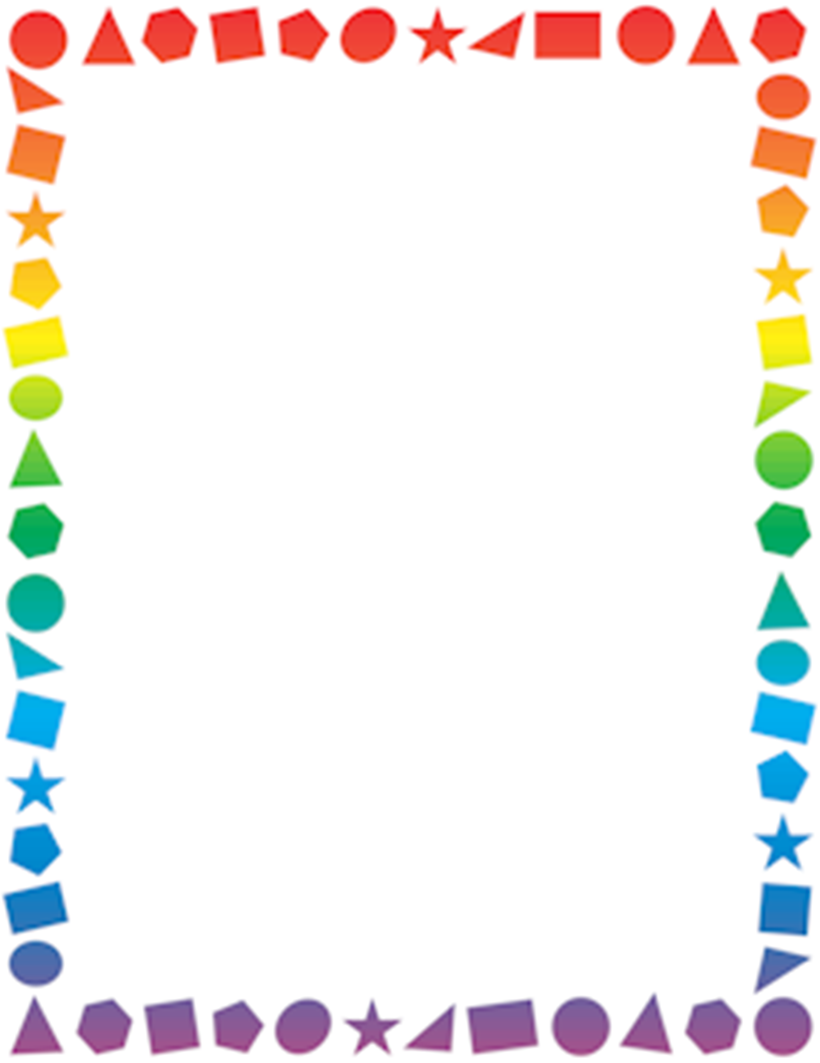 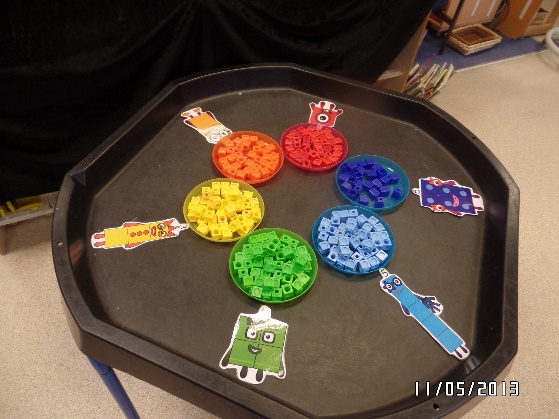 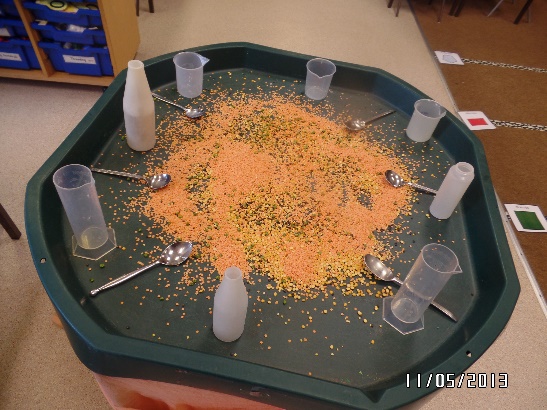 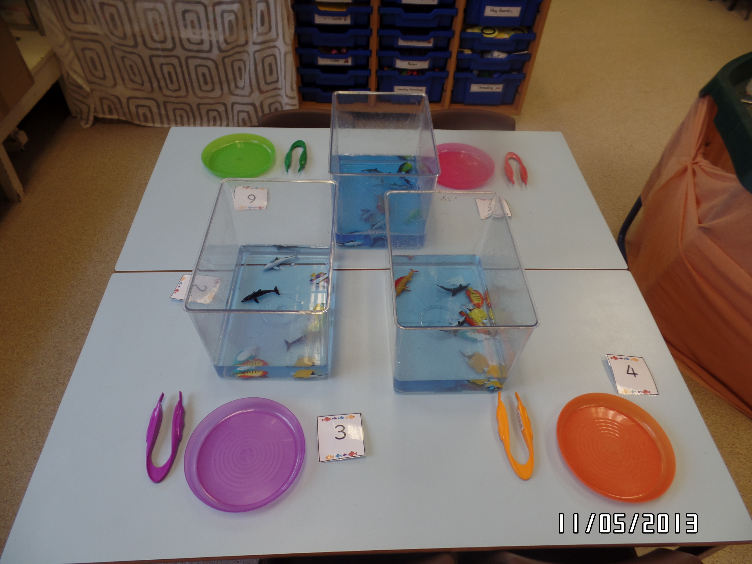 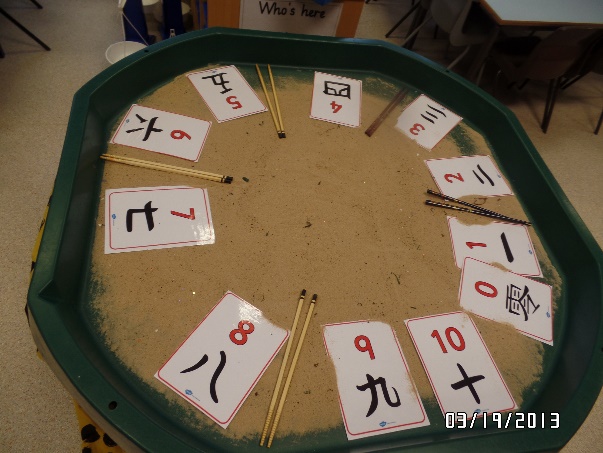 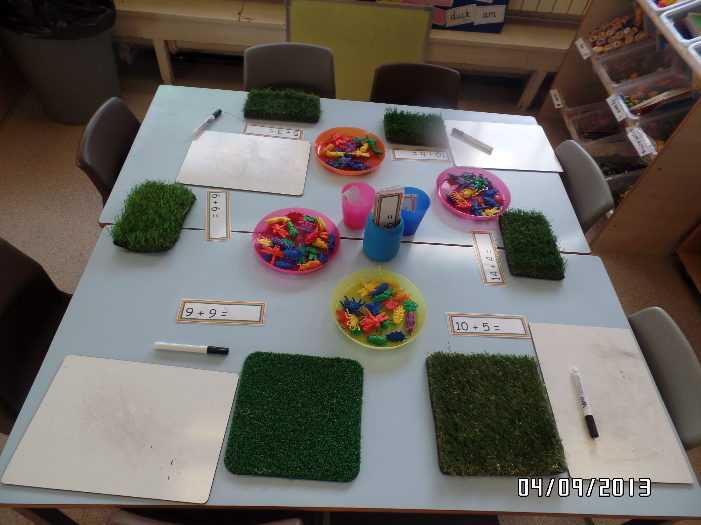 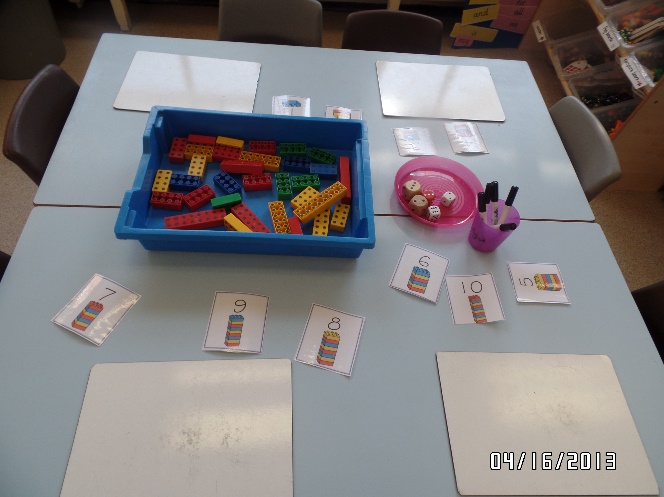 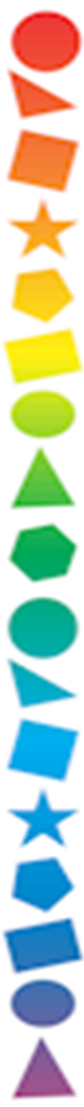 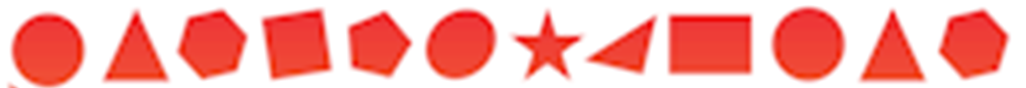 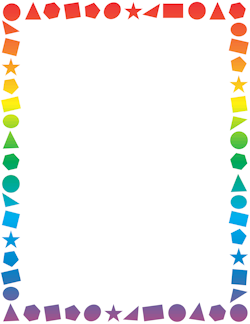 Area of DevelopmentAutumn 1       Autumn 2 Autumn 1       Autumn 2 Autumn 1       Autumn 2 Spring 1     Spring 2 Spring 1     Spring 2 Spring 1     Spring 2 Spring 1     Spring 2 Summer 1     Summer 2Summer 1     Summer 2Summer 1     Summer 2Summer 1     Summer 2Summer 1     Summer 2Maths RECEPTIONRECEPTIONRECEPTIONRECEPTIONRECEPTIONRECEPTIONRECEPTIONRECEPTIONRECEPTIONRECEPTIONRECEPTIONRECEPTIONMaths Count objects, actions and sounds.Subitise.Link the number symbol (numeral) with its cardinal number valueCount beyond ten orally. Compare numbersUnderstand the ‘one more than/one less than’ relationship between consecutive numbers.Explore the composition of numbers to 5.Count objects, actions and sounds.Subitise.Link the number symbol (numeral) with its cardinal number valueCount beyond ten orally. Compare numbersUnderstand the ‘one more than/one less than’ relationship between consecutive numbers.Explore the composition of numbers to 5.Count objects, actions and sounds.Subitise.Link the number symbol (numeral) with its cardinal number valueCount beyond ten orally. Compare numbersUnderstand the ‘one more than/one less than’ relationship between consecutive numbers.Explore the composition of numbers to 5.Automatically recall number bonds for numbers 0–10.Select, rotate and manipulate shapes in order to develop spatial reasoning skills.Compose and decompose shapes so that children recognise a shape can have other shapes within it, just as numbers can.Explore the composition of numbers to 10.Subitise.Explore the composition of numbers to 10.Automatically recall number bonds for numbers 0–10.Select, rotate and manipulate shapes in order to develop spatial reasoning skills.Compose and decompose shapes so that children recognise a shape can have other shapes within it, just as numbers can.Explore the composition of numbers to 10.Subitise.Explore the composition of numbers to 10.Automatically recall number bonds for numbers 0–10.Select, rotate and manipulate shapes in order to develop spatial reasoning skills.Compose and decompose shapes so that children recognise a shape can have other shapes within it, just as numbers can.Explore the composition of numbers to 10.Subitise.Explore the composition of numbers to 10.Compare length, weight and capacity.Continue, copy and create repeating patterns.Automatically recall number bonds for numbers 0–10.Count beyond ten.Compare length, weight and capacity.Continue, copy and create repeating patterns.Automatically recall number bonds for numbers 0–10.Count beyond ten.Compare length, weight and capacity.Continue, copy and create repeating patterns.Automatically recall number bonds for numbers 0–10.Count beyond ten.Compare length, weight and capacity.Continue, copy and create repeating patterns.Automatically recall number bonds for numbers 0–10.Count beyond ten.Compare length, weight and capacity.Continue, copy and create repeating patterns.Automatically recall number bonds for numbers 0–10.Count beyond ten.Compare length, weight and capacity.Continue, copy and create repeating patterns.Automatically recall number bonds for numbers 0–10.Count beyond ten.Maths Count objects, actions and sounds.Subitise.Link the number symbol (numeral) with its cardinal number valueCount beyond ten orally. Compare numbersUnderstand the ‘one more than/one less than’ relationship between consecutive numbers.Explore the composition of numbers to 5.Count objects, actions and sounds.Subitise.Link the number symbol (numeral) with its cardinal number valueCount beyond ten orally. Compare numbersUnderstand the ‘one more than/one less than’ relationship between consecutive numbers.Explore the composition of numbers to 5.Count objects, actions and sounds.Subitise.Link the number symbol (numeral) with its cardinal number valueCount beyond ten orally. Compare numbersUnderstand the ‘one more than/one less than’ relationship between consecutive numbers.Explore the composition of numbers to 5.Automatically recall number bonds for numbers 0–10.Select, rotate and manipulate shapes in order to develop spatial reasoning skills.Compose and decompose shapes so that children recognise a shape can have other shapes within it, just as numbers can.Explore the composition of numbers to 10.Subitise.Explore the composition of numbers to 10.Automatically recall number bonds for numbers 0–10.Select, rotate and manipulate shapes in order to develop spatial reasoning skills.Compose and decompose shapes so that children recognise a shape can have other shapes within it, just as numbers can.Explore the composition of numbers to 10.Subitise.Explore the composition of numbers to 10.Automatically recall number bonds for numbers 0–10.Select, rotate and manipulate shapes in order to develop spatial reasoning skills.Compose and decompose shapes so that children recognise a shape can have other shapes within it, just as numbers can.Explore the composition of numbers to 10.Subitise.Explore the composition of numbers to 10.EARLY LEARNING GOALSEARLY LEARNING GOALSEARLY LEARNING GOALSEARLY LEARNING GOALSEARLY LEARNING GOALSEARLY LEARNING GOALSMaths Count objects, actions and sounds.Subitise.Link the number symbol (numeral) with its cardinal number valueCount beyond ten orally. Compare numbersUnderstand the ‘one more than/one less than’ relationship between consecutive numbers.Explore the composition of numbers to 5.Count objects, actions and sounds.Subitise.Link the number symbol (numeral) with its cardinal number valueCount beyond ten orally. Compare numbersUnderstand the ‘one more than/one less than’ relationship between consecutive numbers.Explore the composition of numbers to 5.Count objects, actions and sounds.Subitise.Link the number symbol (numeral) with its cardinal number valueCount beyond ten orally. Compare numbersUnderstand the ‘one more than/one less than’ relationship between consecutive numbers.Explore the composition of numbers to 5.Automatically recall number bonds for numbers 0–10.Select, rotate and manipulate shapes in order to develop spatial reasoning skills.Compose and decompose shapes so that children recognise a shape can have other shapes within it, just as numbers can.Explore the composition of numbers to 10.Subitise.Explore the composition of numbers to 10.Automatically recall number bonds for numbers 0–10.Select, rotate and manipulate shapes in order to develop spatial reasoning skills.Compose and decompose shapes so that children recognise a shape can have other shapes within it, just as numbers can.Explore the composition of numbers to 10.Subitise.Explore the composition of numbers to 10.Automatically recall number bonds for numbers 0–10.Select, rotate and manipulate shapes in order to develop spatial reasoning skills.Compose and decompose shapes so that children recognise a shape can have other shapes within it, just as numbers can.Explore the composition of numbers to 10.Subitise.Explore the composition of numbers to 10.NUMBERNUMBERNUMBERNUMBERNUMERICAL PATTERNSNUMERICAL PATTERNSMaths Count objects, actions and sounds.Subitise.Link the number symbol (numeral) with its cardinal number valueCount beyond ten orally. Compare numbersUnderstand the ‘one more than/one less than’ relationship between consecutive numbers.Explore the composition of numbers to 5.Count objects, actions and sounds.Subitise.Link the number symbol (numeral) with its cardinal number valueCount beyond ten orally. Compare numbersUnderstand the ‘one more than/one less than’ relationship between consecutive numbers.Explore the composition of numbers to 5.Count objects, actions and sounds.Subitise.Link the number symbol (numeral) with its cardinal number valueCount beyond ten orally. Compare numbersUnderstand the ‘one more than/one less than’ relationship between consecutive numbers.Explore the composition of numbers to 5.Automatically recall number bonds for numbers 0–10.Select, rotate and manipulate shapes in order to develop spatial reasoning skills.Compose and decompose shapes so that children recognise a shape can have other shapes within it, just as numbers can.Explore the composition of numbers to 10.Subitise.Explore the composition of numbers to 10.Automatically recall number bonds for numbers 0–10.Select, rotate and manipulate shapes in order to develop spatial reasoning skills.Compose and decompose shapes so that children recognise a shape can have other shapes within it, just as numbers can.Explore the composition of numbers to 10.Subitise.Explore the composition of numbers to 10.Automatically recall number bonds for numbers 0–10.Select, rotate and manipulate shapes in order to develop spatial reasoning skills.Compose and decompose shapes so that children recognise a shape can have other shapes within it, just as numbers can.Explore the composition of numbers to 10.Subitise.Explore the composition of numbers to 10.Have a deep understanding of number to 10, including the composition of each number.Subitise (recognise quantities without counting) up to 5.Automatically recall (without reference to rhymes, counting or other aids) number bonds up to 5 (including subtraction facts) and some number bonds to 10, including double factsHave a deep understanding of number to 10, including the composition of each number.Subitise (recognise quantities without counting) up to 5.Automatically recall (without reference to rhymes, counting or other aids) number bonds up to 5 (including subtraction facts) and some number bonds to 10, including double factsHave a deep understanding of number to 10, including the composition of each number.Subitise (recognise quantities without counting) up to 5.Automatically recall (without reference to rhymes, counting or other aids) number bonds up to 5 (including subtraction facts) and some number bonds to 10, including double factsHave a deep understanding of number to 10, including the composition of each number.Subitise (recognise quantities without counting) up to 5.Automatically recall (without reference to rhymes, counting or other aids) number bonds up to 5 (including subtraction facts) and some number bonds to 10, including double factsVerbally count beyond 20, recognising the pattern of the counting system.Compare quantities up to 10 in different contexts, recognising when one quantity is greater than, less than or the same as the other Quantity`.Explore and represent patterns within numbers up to 10, including evens and odds, double facts and how quantities can be distributed equallyVerbally count beyond 20, recognising the pattern of the counting system.Compare quantities up to 10 in different contexts, recognising when one quantity is greater than, less than or the same as the other Quantity`.Explore and represent patterns within numbers up to 10, including evens and odds, double facts and how quantities can be distributed equallyPower Maths1Numbernumber and place valueCounting to 1,2,31Number bonds to 5Introducing the part-whole modelIntroducing the part-whole modelIntroducing the part-whole model1Exploring  patternsExploring  patternsMaking simple patternsPower Maths2Numbernumber and place valueCounting to 42Numbers to 10Counting to 6,7 and 8Counting to 6,7 and 8Counting to 6,7 and 82Exploring  patternsExploring  patternsExploring more complexpatternsPower Maths3Numbernumber and place valueCounting to 53Numbers to 10Counting to 9 and 10Counting to 9 and 10Counting to 9 and 103Counting on and backCounting on and backAdd by counting onPower Maths4Number addition and subtractionSorting into 2 groups 4Comparingnumbers within 10Comparing groups up to 10Comparing groups up to 10Comparing groups up to 104Counting on and backCounting on and backTaking away by counting backPower Maths5Number and place valueComparing quantities of identical objects5Addition to 10Combining two groups to find the wholeCombining two groups to find the wholeCombining two groups to find the whole5Numbers to 20Numbers to 20Counting to 20Power Maths6Number and place valueComparing quantities of non- identical objects6Number bondsto 10Using a ten frameUsing a ten frameUsing a ten frame6Numerical  patternsNumerical  patternsDoublingPower Maths7Number addition and subtractionOne more7Number bondsto 10The part whole model to 10The part whole model to 10The part whole model to 107Numerical  patternsNumerical  patternsHalving and sharingPower Maths8Number addition and subtractionOne less 8Shape and spaceSpatial awarenessSpatial awarenessSpatial awareness8Numerical  patternsNumerical  patternsOdds and evens Power Maths9TimeTime 9Shape and space3D Shapes3D Shapes3D Shapes9MeasureMeasureLength, heightand distancePower Maths10Shape and space2D Shapes 2D Shapes 2D Shapes 10MeasureMeasureWeightPower Maths11MeasureMeasureVolume and capacity